Eye spy something good                   this certificate is awarded to: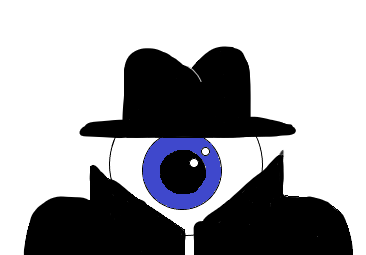  (Name)in recognition of(details)_______________________________________________________             __________________________________________(NAME), Certified Teacher of the Visually Impaired                     Date_______________________________________________________             __________________________________________(NAME), Low Incidence Disability Coordinator                             Date